Câmara Municipal de Itaquaquecetuba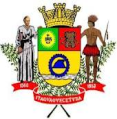 Estado de São PauloINDICAÇÃO Nº             293              /2020.INDICO À MESA, ao depois de cumpridas as formalidades regimentais, seja oficiado ao Exmo. Sr. Prefeito Municipal, providências junto à Secretaria Municipal de Serviços Urbanos , solicitando que seja realizado o Serviço de Troca de Lâmpadas, por toda extensão da Rua Diamante, localizada no Bairro Jardim Nicea, neste município.Plenário Vereador Maurício Alves Braz, em 09 de março  de 2020.CELSO REIS                             Vereador                               PSDB